ΦΥΛΛΟ ΕΡΓΑΣΙΑΣΑ’ ΜέροςΧρησιμοποίησε την προσομοίωση «Εξισορροπώντας χημικές εξισώσεις» του PhET κάνοντας κλικ στην ιστοσελίδα:https://phet.colorado.edu/sims/html/balancing-chemical-equations/latest/balancing-chemical-equations_el.htmlΕπίλεξε από την αρχική σελίδα “Εισαγωγή” (εικόνα 1).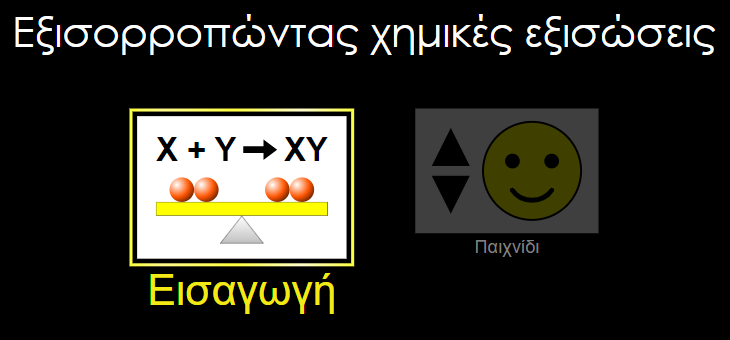 Εικόνα 1Επίλεξε στο κάτω μέρος του παραθύρου «Δημιουργία Αμμωνίας» και επίλεξε από τα εργαλεία τον ζυγό (εικόνα 2).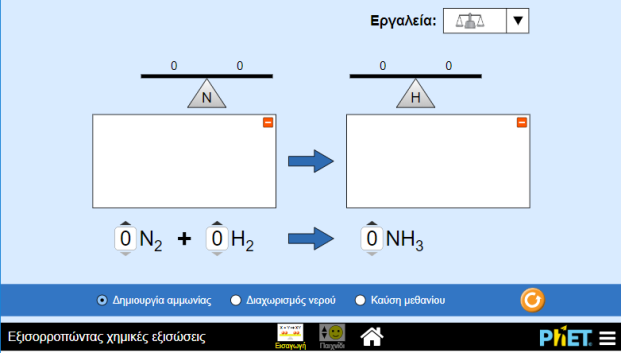 Εικόνα 2.Επίλεξε από τα βελάκια όλοι οι συντελεστές της αντίδρασης να είναι «1», ώστε να δεις όλα τα μόρια. Συζήτησε με τα άλλα μέλη της ομάδας και αλλάξτε τους συντελεστές μέχρι να δείτε τη χημική εξίσωση να ισορροπεί. Επανάλαβε το ίδιο για το νερό και το μεθάνιο. Συμπλήρωσε πίνακα στον οποίο να κατονομάζεται η χημική αντίδραση, τα αντιδρώντα και τα προϊόντα αυτής (Πίνακας Ι)Σχεδίασε τις ισορροπημένες χημικές αντιδράσεις και συμπλήρωσε τους συντελεστές. (Εικόνα 3) Πίνακας Ι: Χημικές αντιδράσειςΒήμα 2οΔοκίμασε τις γνώσεις σου:Χρησιμοποίησε την προσομοίωση «Αντιδρώντα Προϊόντα και Υπολείμματα» του PhET κάνοντας κλικ στην ιστοσελίδα:https://phet.colorado.edu/sims/html/reactants-products-and-leftovers/latest/reactants-products-and-leftovers_el.html Επίλεξε από την αρχική σελίδα “Παιχνίδι” (εικόνα 8).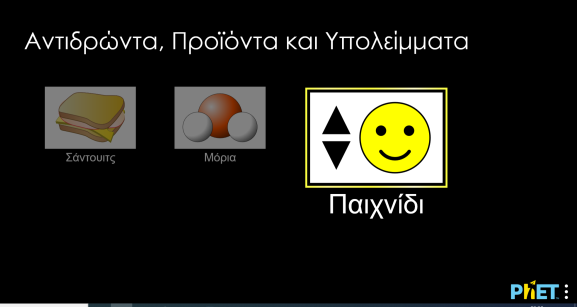 Εικόνα 8Χρησιμοποίησε την προσομοίωση «Εξισορροπώντας χημικές εξισώσεις» του PhET κάνοντας κλικ στην ιστοσελίδα:https://phet.colorado.edu/sims/html/balancing-chemical-equations/latest/balancing-chemical-equations_el.htmlΕπιλέξτε από την αρχική σελίδα “ Παιχνίδι” (εικόνα 9).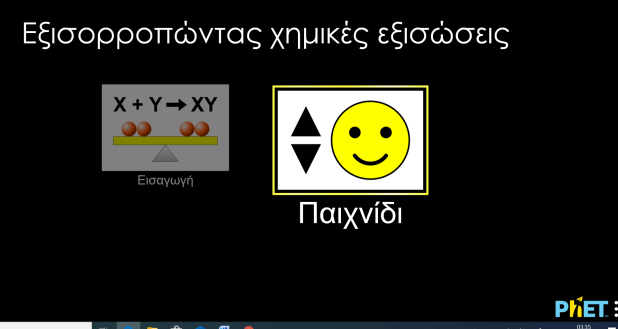 Εικόνα 9Χημική αντίδρασηΑντιδρώνταΠροϊόνταΑ.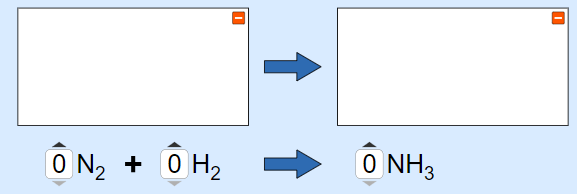 Β.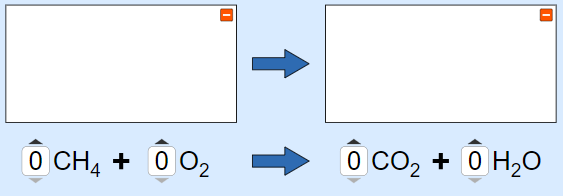 Γ.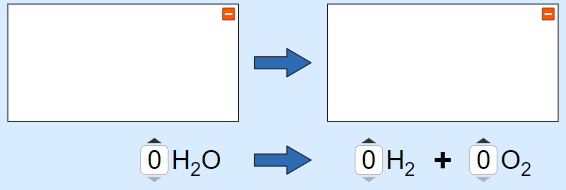 Εικόνα 3Β’ ΜέροςΒήμα 1οΧρησιμοποίησε την προσομοίωση «Αντιδρώντα Προϊόντα και Υπολείμματα» του PhET κάνοντας κλικ στην ιστοσελίδα:https://phet.colorado.edu/sims/html/reactants-products-and-leftovers/latest/reactants-products-and-leftovers_el.html Επίλεξε από την αρχική σελίδα “Σάντουιτς” (εικόνα 4).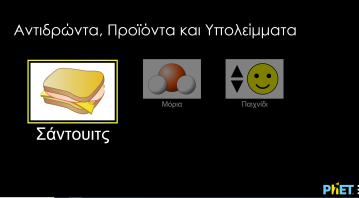 Εικόνα 4Δοκίμασε να φτιάξεις τοστάκια με τυρί ή με τυρί και σαλάμι, παρατηρώντας ταυτόχρονα πώς μεταβάλλονται οι ενδείξεις αντιδρώντα, προϊόντα και υπολείμματα.Δώσε μια ερμηνεία της έννοιας υπολείμματα σε σχέση με τα αντιδρώντα.Κάνε κλικ στην ένδειξη Μόρια που εμφανίζεται στο κάτω μέρος της σελίδας.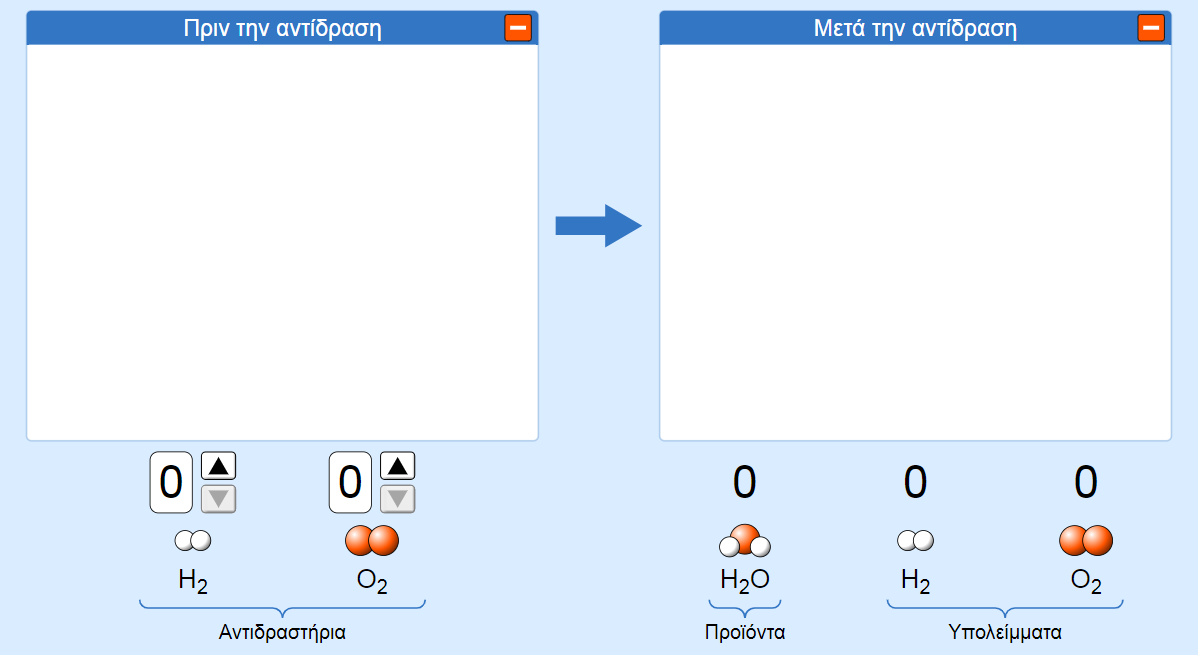 Εικόνα 5Βάλε τους κατάλληλους συντελεστές έτσι ώστε να ισοσταθμίσεις τη χημική εξίσωση για την παρασκευή του νερού και στη συνέχεια  αναπαράστησε την αντίδραση με προσομοιώματα στο ΦΕ (Εικόνα 5).Κάνε κλικ στο " δημιουργία αμμωνίας" και επανάλαβε τα προηγούμενα βήματα για τη σύνθεση της αμμωνίας.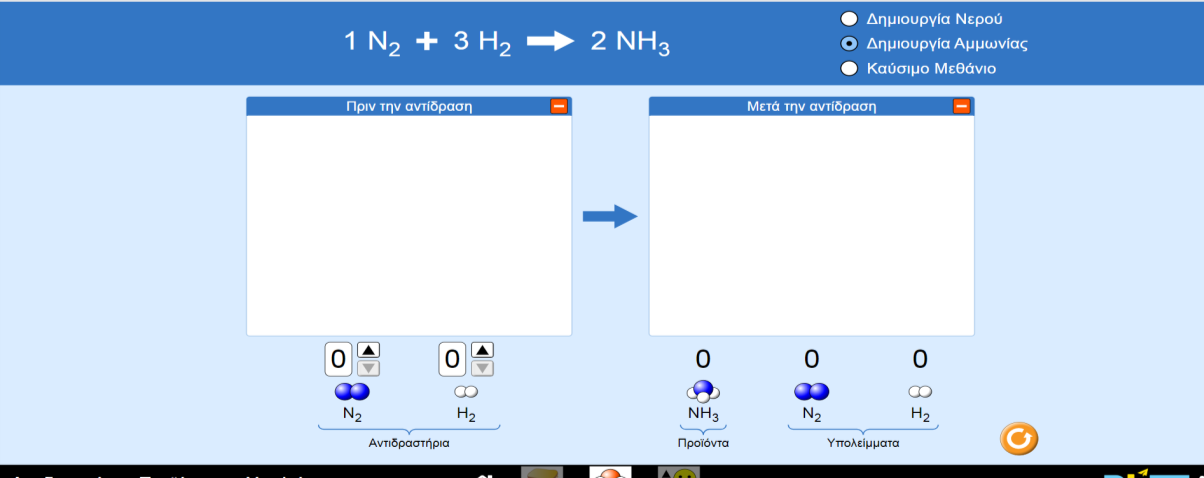 Εικόνα 6Βάλε τους κατάλληλους συντελεστές έτσι ώστε να ισοσταθμίσεις  τη χημική εξίσωση για την παρασκευή της αμμωνίας και στη συνέχεια  αναπαράστησε την αντίδραση με προσομοιώματα στο ΦΕ (Εικόνα 6).Κάνε κλικ στο "καύση μεθανίου" και επανάλαβε τα προηγούμενα βήματα για την καύση του μεθανίου.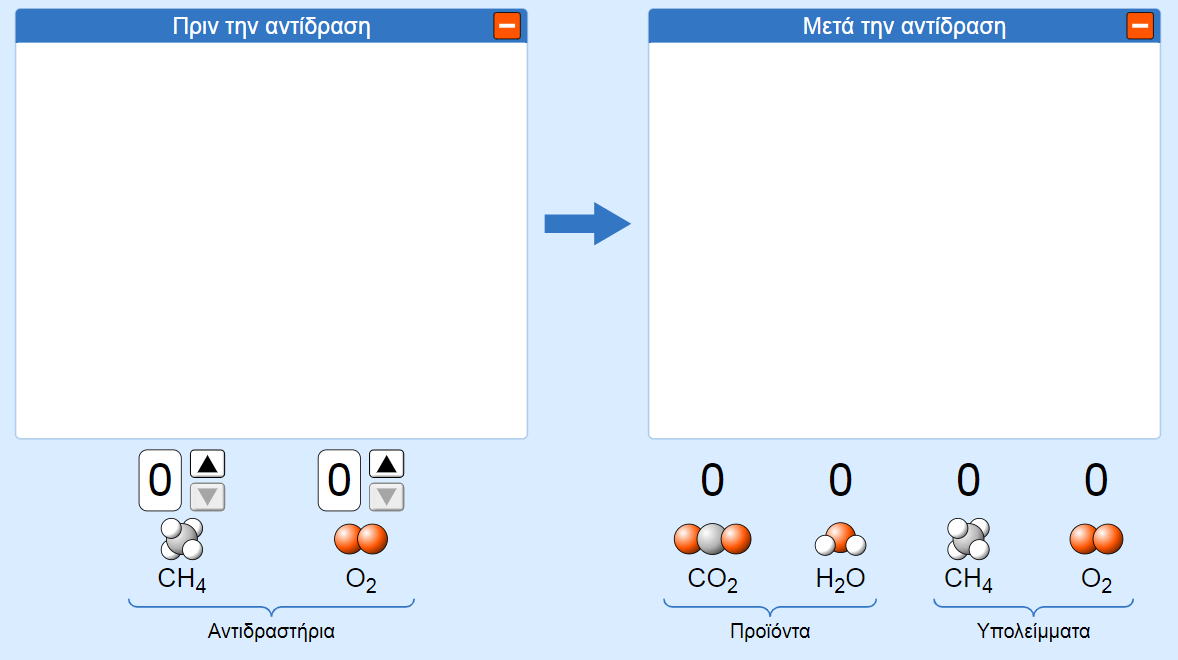 Εικόνα 7Βάλε τους κατάλληλους συντελεστές έτσι ώστε να ισοσταθμίσεις  τη χημική εξίσωση για την καύση του μεθανίου και στη συνέχεια  αναπαράστησε την αντίδραση με προσομοιώματα στο ΦΕ (Εικόνα 7).